公司代码：                                           公司简称：2019年年度报告重要提示目录第一节	释义	5第二节	公司简介和主要财务指标	5第三节	公司业务概要	10第四节	经营情况讨论与分析	14第五节	重要事项	74第六节	普通股股份变动及股东情况	91第七节	优先股相关情况	96第八节	董事、监事、高级管理人员和员工情况	97第九节	公司治理	104第十节	公司债券相关情况	107第十一节	财务报告	112第十二节	备查文件目录	322释义公司简介和主要财务指标近三年主要会计数据和财务指标主要会计数据单位：  币种：主要财务指标境内外会计准则下会计数据差异2019年分季度主要财务数据公司业务概要报告期内公司主要资产发生重大变化情况的说明经营情况讨论与分析 主营业务分析利润表及现金流量表相关科目变动分析表资产、负债情况分析投资状况分析对外股权投资总体分析公司关于公司未来发展的讨论与分析重要事项普通股利润分配或资本公积金转增预案承诺事项履行情况公司对会计政策、会计估计变更或重大会计差错更正原因和影响的分析说明聘任、解聘会计师事务所情况面临终止上市的情况和原因重大诉讼、仲裁事项报告期内，公司无重大诉讼事项，其他未决诉讼事项详见“第十一节 财务报告 十三、2、（1）未决诉讼仲裁形成的或有负债及其财务影响”。报告期内，公司及控股股东、实际控制人不存在未履行法院生效判决、所负数额较大债务到期未清偿等情况。公司股权激励计划、员工持股计划或其他员工激励措施的情况及其影响临时公告未披露或有后续进展的激励情况股权激励情况重大关联交易与日常经营相关的关联交易报告期内，公司日常关联交易实际进展情况如下：采购商品、接受劳务况：出售商品、提供劳务情况：报告期内，公司及控股子公司与厦门国际银行股份有限公司、厦门国际信托有限公司发生的关联交易在任意时点均未超过股东大会审批的最高余额。资产或股权收购、出售发生的关联交易共同对外投资的重大关联交易关联债权债务往来重大合同及其履行情况托管、承包、租赁事项担保情况委托他人进行现金资产管理的情况委托理财情况委托贷款情况积极履行社会责任的工作情况上市公司扶贫工作情况 环境信息情况属于环境保护部门公布的重点排污单位的公司及其重要子公司的环保情况说明报告期内，公司有两家参股公司（永丰浆纸和厦船重工）被列为环境保护部门公布的重点排污单位。这两家参股公司对建发股份不构成重大影响，其环境信息如下：可转换公司债券情况股份变动及股东情况普通股股本变动情况普通股股份变动情况表普通股股份变动情况表限售股份变动情况证券发行与上市情况股东和实际控制人情况截止报告期末前十名股东、前十名流通股东（或无限售条件股东）持股情况表控股股东及实际控制人情况控股股东情况公司与控股股东之间的产权及控制关系的方框图实际控制人情况公司与实际控制人之间的产权及控制关系的方框图优先股相关情况董事、监事、高级管理人员和员工情况持股变动情况及报酬情况现任及报告期内离任董事、监事和高级管理人员的任职情况公司董事、监事、高级管理人员变动情况母公司和主要子公司的员工情况公司治理董事履行职责情况公司债券相关情况财务报告财务报表财务报表的编制基础重要会计政策及会计估计投资性房地产固定资产固定资产是指为生产商品、提供劳务、出租或经营管理而持有的使用寿命超过一年的单位价值较高的有形资产。租赁本公司将实质上转移了与资产所有权有关的全部风险和报酬的租赁确认为融资租赁，除此之外的均确认为经营租赁。重要会计政策和会计估计的变更重要会计政策变更重要会计估计变更税项主要税种及税率主要税种及税率情况说明：除个别享受优惠税率的子公司外，本公司及境内子公司企业所得税税率为25%，境外注册的子公司按当地的税率及税收政策缴纳企业所得税。存在不同企业所得税税率纳税主体的，披露情况说明合并财务报表项目注释（除特别说明外，以下财务报表项目注释期初数指首次执行新金融工具准则调整后期初数）应收票据应收账款预付款项其他应收款其他应收款存货长期应收款长期股权投资投资性房地产投资性房地产计量模式固定资产暂时闲置的固定资产情况通过融资租赁租入的固定资产情况在建工程在建工程无形资产递延所得税资产/ 递延所得税负债短期借款应付票据应付票据列示应付账款预收款项应付职工薪酬其他应付款其他流动负债长期借款应付债券长期应付款长期应付款递延收益未分配利润营业外收入现金流量表项目现金流量表补充资料合并范围的变更非同一控制下企业合并合并成本及商誉被购买方于购买日可辨认资产、负债同一控制下企业合并在其他主体中的权益在子公司中的权益在子公司的所有者权益份额发生变化且仍控制子公司的交易在合营企业或联营企业中的权益重要合营企业的主要财务信息重要联营企业的主要财务信息公允价值的披露关联方及关联交易关联交易情况购销商品、提供和接受劳务的关联交易关联方资产转让、债务重组情况关联方应收应付款项承诺及或有事项重要承诺事项或有事项资产负债表日后事项发行债券和超短期融资券2020年1月9日，本公司完成面向合格投资者公开发行公司债券20亿元。截至2020年4月17日，本公司已发行2020年度第一期至第六期超短期融资券，发行总额为60亿元。其他重要事项分部信息母公司财务报表主要项目注释（除特别说明外，以下财务报表项目注释期初数指首次执行新金融工具准则调整后期初数）应收账款其他应收款应收利息应收股利其他应收款长期股权投资补充资料备查文件目录关联方关联交易内容本期发生额（万元）四川永丰浆纸股份有限公司供应链运营业务110,056.66厦门现代码头有限公司供应链运营业务6,950.49厦门航空有限公司供应链运营业务2,710.86厦门建发国际旅行社集团有限公司供应链运营业务824.87厦门国际会展控股有限公司及其子公司供应链运营业务210.11厦门建发旅游集团股份有限公司及其子公司供应链运营业务183.58厦门建发优客会网络科技有限公司供应链运营业务35.67关联方关联交易内容本期发生额（万元）厦门现代码头有限公司供应链运营业务7,452.82厦门国际会展控股有限公司及其子公司房地产开发业务3,960.37厦门建发医疗健康投资有限公司及其子公司房地产开发业务1,544.34厦门建发医疗健康投资有限公司及其子公司供应链运营业务1,148.36厦门国际会展控股有限公司及其子公司供应链运营业务849.00厦门建发旅游集团股份有限公司及其子公司供应链运营业务716.80厦门航空有限公司供应链运营业务480.02厦门建发集团有限公司其他业务415.74厦门建发优客会网络科技有限公司供应链运营业务406.00中电建国际贸易服务（福建）有限公司供应链运营业务388.61厦门建发集团有限公司供应链运营业务248.14厦门建发旅游集团股份有限公司及其子公司房地产开发业务224.50厦门法拉电子股份有限公司供应链运营业务157.00厦门船舶重工股份有限公司供应链运营业务70.92厦门建发城服发展股份有限公司及其子公司供应链运营业务51.49厦门建发国际旅行社集团有限公司供应链运营业务50.21厦门现代码头有限公司其他业务26.62厦门建发集团有限公司其他业务25.91厦门航空有限公司其他业务12.09厦门建发旅游集团股份有限公司及其子公司其他业务4.53厦门国际酒业运营中心有限公司供应链运营业务3.84君龙人寿保险有限公司供应链运营业务2.90厦门建发新兴产业股权投资有限责任公司供应链运营业务2.77京嘉贺（厦门）品牌设计有限公司供应链运营业务1.74厦门国际银行股份有限公司供应链运营业务1.15厦门国际信托有限公司供应链运营业务0.70应税收入0、3%、5%、6%、9%、10%、13%、16%应纳流转税额5%、7%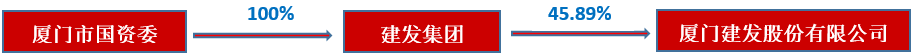 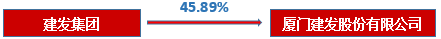 